Рассмотрение вопросов, вызвавших затруднение у участников ГИАРезультат во многом зависит от технологии. Улучшение результатов ЕГЭ по биологии так же во многом определяется технологией подготовки учащихся к их итоговой аттестации. По-прежнему, затруднения учащихся наблюдаются при решении задач из области цитологии, биохимии и генетики, что связано с недостаточным, все еще, пониманием структуры и принципов реализации наследственной информации. Технологии обучения биологии и подготовки к ЕГЭ по биологии могут совершенствоваться, в основном, в трех направлениях:1) в направлении системы организации обучения и подготовки к итоговой аттестации учащихся;2) в организации и осуществлении системно-деятельностного подхода в подготовке к итоговой аттестации самих выпускников;3) в совершенствовании материалов, используемых в процессе подготовки учащихся к итоговой аттестации. 	Система организации подготовки учащихся к ЕГЭ по биологии включает: - готовность самого педагога, которая основывается на понимании значимости поставленной задачи, уровне собственных знаний и готовности их пополнять в процессе курсовой подготовки и самоподготовки, использовании наиболее продуктивных приемов подготовки учащихся, использование наиболее проверенных источников информации (учебно-справочные материалы, контрольные тренировочные материалы различных изданий).- готовность руководства школы создать благоприятные условия подготовки учащихся,- методическое сопровождение: организация курсовой подготовки, изучение положительного педагогического опыта (семинары, круглые столы и т.д.).Подготовке к ЕГЭ следует уделять должное внимание, начиная с 5 класса, практикуя систематизацию знаний и их обобщение.Необходимо побуждать  учащихся к активной деятельности в процессе подготовки к ЕГЭ путем совместного поиска приемов запоминания значительного объема материала, выполнения заданий, ориентированных на обобщение материала, его анализ, сравнение объектов процессов, явлений, прогнозирование и моделирование, и др.Задания повышенной сложности, это задания  с 22 по 28. Все типовые задания вы можете посмотреть на ФИПИ. Остановимся на выполнении заданий 27 линии. Задание №1 У хламидомонады преобладающим поколением является гаметофит. Определите хромосомный набор взрослого организма и его гамет. Объясните из каких исходных клеток образуются взрослые особи и их гаметы, в результате какого деления формируются половые клетки.Для решения такого рода заданий удобнее пользоваться  схемой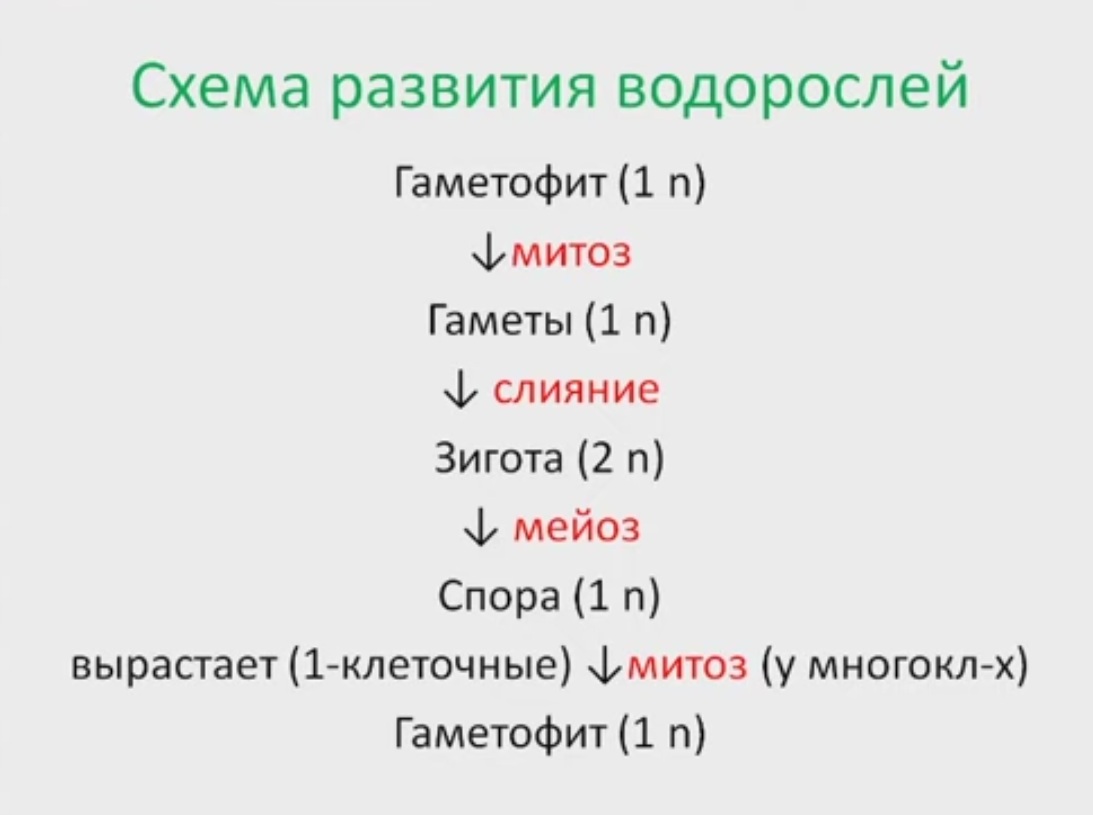 Решение1) хромосомный набор взрослого организма и хромосомный набор споры - n (гаплоидный);2) споры (зооспоры) образуются из диплоидной зиготы путём мейоза;3) хромосомный набор гамет - n (гаплоидный);4) гаметы образуются из клетки взрослого организма (гаметофита) путём митозаПодобными схемами можно пользоваться и при решении других заданий.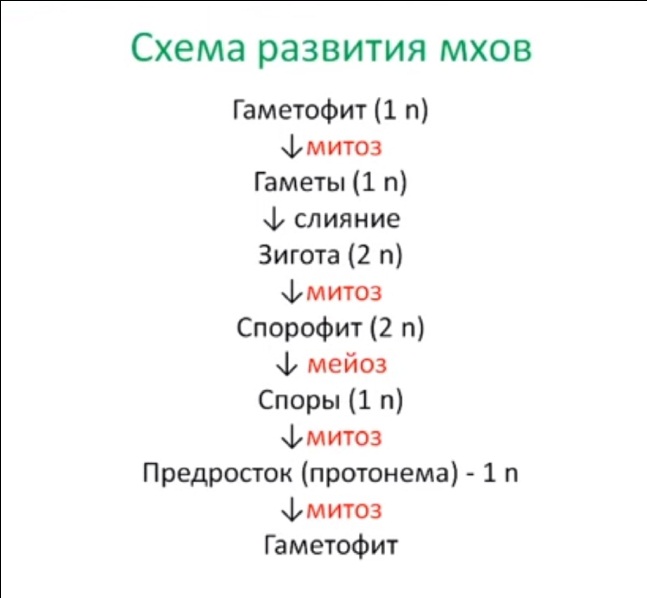 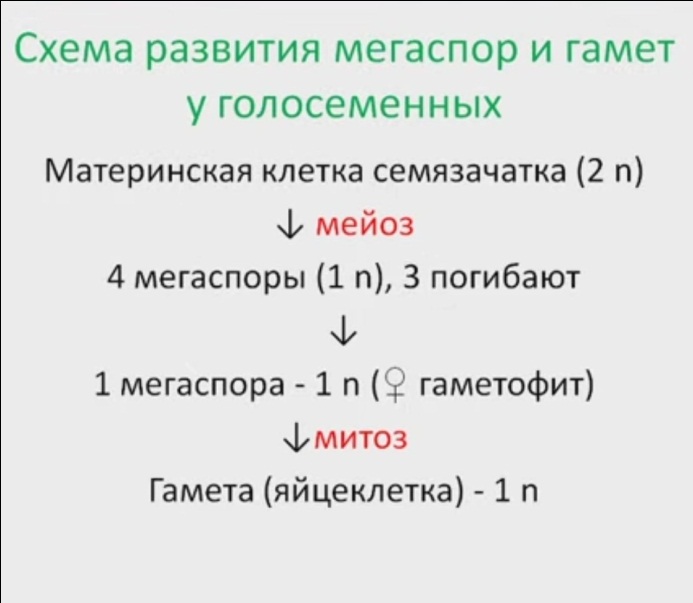 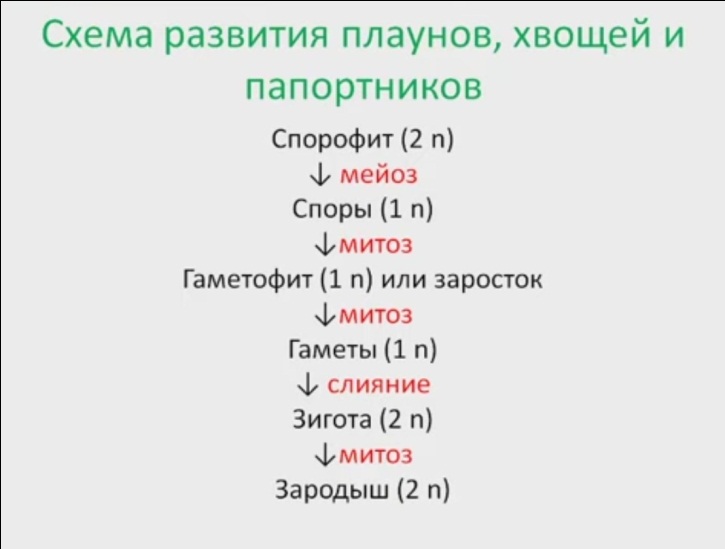 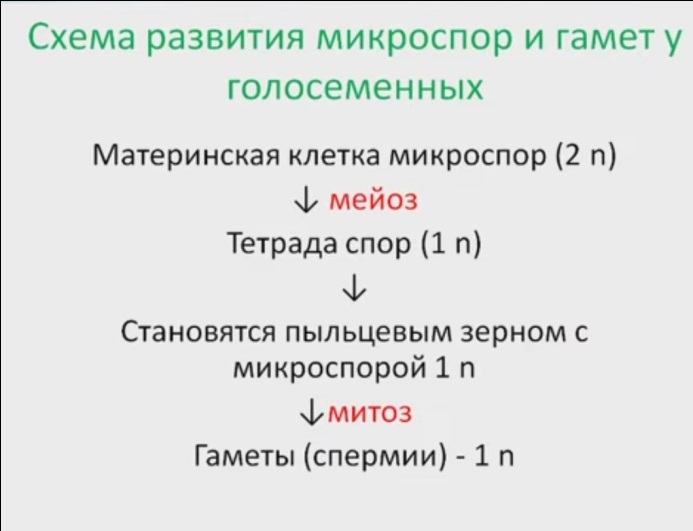 При выполнении заданий 24 линии (предусматривают работу с кратким тематическим текстом из любого раздела биологии (профильный уровень), в котором требуется найти и исправить ошибки) особое внимание стоит обратить на 5 правил выполнения этих заданий.- только три ошибки- исправлять нужно так, чтобы по ответу было понятно о чем вопрос- смотреть на контекст и тему текста- исправлять только отрицанием нельзя- обращать внимание на использование категоричных слов ( только, исключительно, всегда), в этих предложениях часто используются ошибки.А чтобы подготовится к ЕГЭ по биологии основательно и свести вероятность ошибок к минимуму, можно заглянуть в справочник выпущенный специально для подготовки к итоговой аттестации.Т.Д. Початкова